Insulation,  amino acid, cell membrane, monosaccharide, enzymes,  meat, provides structural components, fatty acids & glycerol, nucleotide, fruit, hemoglobin, provides quick energy to the cell, glucose, muscle,  butter, speed up chemical reactions,  vegetables,  directs activities of the cell,  back-up energy, DNA, RNA, insulin, grains, lactose, beans, fat, contains genetic information.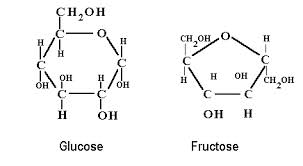 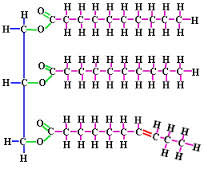 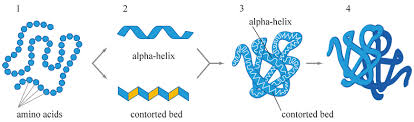 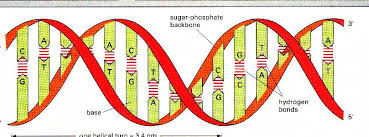 ORGANIC COMPOUNDMONOMERFUNCTIONSTRUCTUREEXAMPLESCarbohydratesProteinsLipidsNucleic Acids